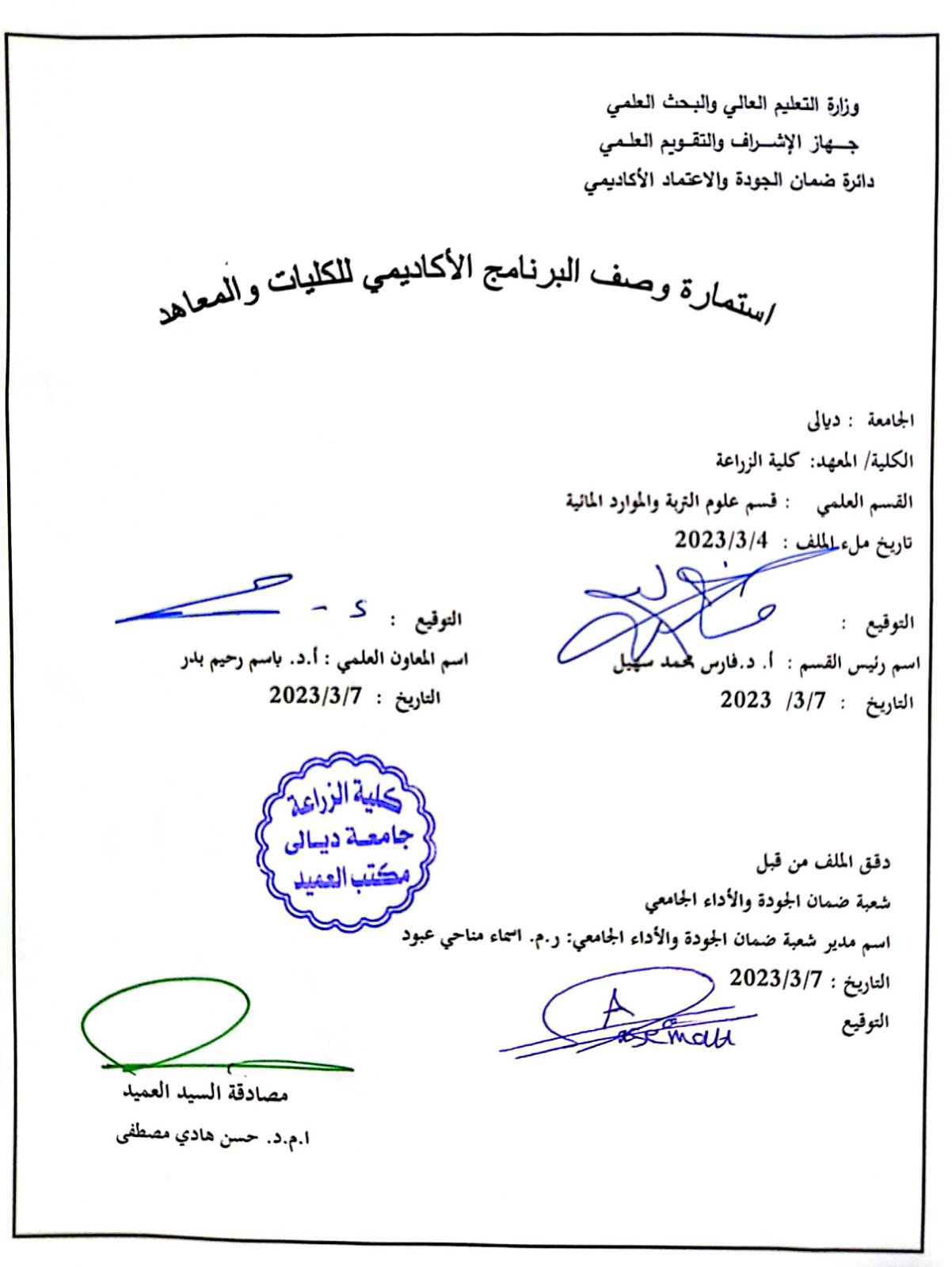   وصف البرنامج الأكاديمي نموذج وصف المقرروصف المقرريوفر وصف البرنامج الأكاديمي هذا  ايجازاً مقتضباً لأهم خصائص البرنامج ومخرجات التعلم المتوقعة من الطالب تحقيقها مبرهناً عما إذا كان قد حقق الاستفادة القصوى من الفرص المتاحة . ويصاحبه وصف لكل مقرر ضمن البرنامجالمؤسسة التعليميةكلية الزراعةالقسم العلمي / المركزقسم علوم التربة والموارد المائيةاسم البرنامج الأكاديمي او المهنيالمادة العضوية في التربةاسم الشهادة النهائيةبكالوريوسالنظام الدراسي :سنوي /مقررات /أخرىفصليبرنامج الاعتماد المعتمددليل ضمان الجودة والاعتمادية وفق معايير اتحاد الجامعات العربيةالمؤثرات الخارجية الأخرىزيارات ميدانية تاريخ إعداد الوصف20 – 4 – 2022أهداف البرنامج الأكاديميالهدف الرئيسي من هذا البرنامج هو تدريس الطلاب المفاهيم الاساسية التي تخص المادة العضوية في التربة وادراك دورها في مختلف الانظمة البيئية، الزراعية منها والغابات والاهوار والمستنقعات. مجمل غايات هذه الدراسة  تتلخص في جعل الطالب قادر على: أهداف البرنامج الأكاديميالهدف الرئيسي من هذا البرنامج هو تدريس الطلاب المفاهيم الاساسية التي تخص المادة العضوية في التربة وادراك دورها في مختلف الانظمة البيئية، الزراعية منها والغابات والاهوار والمستنقعات. مجمل غايات هذه الدراسة  تتلخص في جعل الطالب قادر على: تقدير نسبة المادة العضوية في التربة بطرق مختبرية متعددة او تخمينها ميدانيا ثم التعبير عنها كميا بالكيلوغرام او بالطن في الهكتار،تقدير نسبة المادة العضوية في التربة بطرق مختبرية متعددة او تخمينها ميدانيا ثم التعبير عنها كميا بالكيلوغرام او بالطن في الهكتار،رسم حصيلة نسبية لتوازن الكاربون العضوي بين التربة ومحيطها الخارجي،رسم حصيلة نسبية لتوازن الكاربون العضوي بين التربة ومحيطها الخارجي،وصف كيفية حركية الكاربون والنيتروجين تحت تأثير الاساليب الزراعية الجارية ووطأة التغيرات المفاجئة الحادة كالحرائق والجفاف والفيضانات،وصف كيفية حركية الكاربون والنيتروجين تحت تأثير الاساليب الزراعية الجارية ووطأة التغيرات المفاجئة الحادة كالحرائق والجفاف والفيضانات،قياس قابلية التربة على المديين القصير والبعيد في استرجاع واداء وظائفها، وذلك بمعرفة مستوى الكتلة الميكروبية ونسبة الكاربون الى النيتروجين وطبيعة المادة العضوية،قياس قابلية التربة على المديين القصير والبعيد في استرجاع واداء وظائفها، وذلك بمعرفة مستوى الكتلة الميكروبية ونسبة الكاربون الى النيتروجين وطبيعة المادة العضوية،ادراك القيمة الزراعية والبيئية للمادة العضوية،ادراك القيمة الزراعية والبيئية للمادة العضوية،ان يسهم في تحسين الادارة العامة للمادة العضوية في التربة.ان يسهم في تحسين الادارة العامة للمادة العضوية في التربة. مخرجات البرنامج المطلوبة وطرائق التعليم والتعلم والتقييمالاهداف المعرفية  أ1-   ان يتعرف الطالب على مفهوم المادة العضوية في التربةأ2-   ان يصنف الطالب مصادر المادة العضوية في التربةأ3-   ان يميز الطالب بين انواع التجمعات العضوية المختلفة حسب سرعة تحللها وخصائصها الكيميائية والفيزيائية والطبيعيةأ4-   ان يتعرف على وضائف انواع المواد العضوية في التربةأ5-   ان يعرف دلالة وجود كل نوع من المادة العضوية وعلاقة ذلك بوضائف التربة أ6- الربط بين نسب وانواع المواد العضوية واساليب ادارة الترب في اطار تنمية مستدامةب – الأهداف المهاراتية الخاصة بالبرنامج ب 1 – تمكين الطلبة من التعرف على طرائق دراسة انواع المادة العضوية في التربةب 2 -  التأسيس لمهارات فنية ومهنية بالقدر الذي يؤهل الطالب لاختيار الاساليب الزراعية الملائمة لادارة المادة العضوية في التربةطرائق التعليم والتعلمالشرح والتوضيح طريقة المحاضرة المجاميع الطلابية الدروس العملية في المختبر وفي الحقلالرحلات العلمية لمشاهدة مختبرات تحليل ودراسة المادة العضوية في المديريات المختصة في المحافظة طريقة التعلم الذاتي طرائق التقييمالاختبارات النظرية الاختبارات العملية التقارير والدراساتج- الأهداف الوجدانية والقيمية .ج1- مهارة التفكير حسب قدرة الطالب وان الهدف من هذه المهارة هو ان يعتقد الطالب بما هو ملموس                 وفهم متى وماذا وكيف يجب ان يفكر ويعمل على تحسين القدرة على التفكير بشكل معقول .ج2- الملاحظة والادراكج3- التحليل والتفسير ج4- الاعداد والتقويم ج5- استراتيجية التفكير الناقد في التعلمطرائق التعليم والتعلمالعصف الذهنياستراتيجية التفكير حسب قدرة الطالب مثال ( اذا استطاع الطالب ان يتعلم خصائص المادة العضوية وصفاتها يكتسب مهارة في الربط بين وفرة نوع ما من المادة العضوية ومدى صلاحية التربة في اداء دورها الزراعي والبيئي والمناخي ...).استراتيجية التفكير الناقد في التعلم Critical Thinking وهي مصطلح يرمز لاعلى مستويات التفكير والتي تهدف الى طرح مشكلة ما ثم تحليلها منطقياً للوصول الى الحل المطلوب .طرائق التقييم1-	الاختبارات النظرية 2-	الاختبارات العملية 3-	التقارير والدراساتد - المهارات العامة والتأهيلية المنقولة (المهارات الأخرى المتعلقة بقابلية التوظيف والتطور الشخصي).د1- التواصل اللفظي ( القدرة على التعبير عن الأفكار بوضوح وثقة في الكلام )د2- العمل الجماعي ( العمل بثقة ضمن مجموعة Team work)د3- تحليل التحقيق ( جمع المعلومات بشكل منهجي علمي لتأسيس الحقائق والمبادئ حلاً لمشكلة معينة).د4- الاتصال الكتابي ( القدرة على التعبير عن نفسه بوضوح في الكتابة) .د - المهارات العامة والتأهيلية المنقولة (المهارات الأخرى المتعلقة بقابلية التوظيف والتطور الشخصي).د1- التواصل اللفظي ( القدرة على التعبير عن الأفكار بوضوح وثقة في الكلام )د2- العمل الجماعي ( العمل بثقة ضمن مجموعة Team work)د3- تحليل التحقيق ( جمع المعلومات بشكل منهجي علمي لتأسيس الحقائق والمبادئ حلاً لمشكلة معينة).د4- الاتصال الكتابي ( القدرة على التعبير عن نفسه بوضوح في الكتابة) .د - المهارات العامة والتأهيلية المنقولة (المهارات الأخرى المتعلقة بقابلية التوظيف والتطور الشخصي).د1- التواصل اللفظي ( القدرة على التعبير عن الأفكار بوضوح وثقة في الكلام )د2- العمل الجماعي ( العمل بثقة ضمن مجموعة Team work)د3- تحليل التحقيق ( جمع المعلومات بشكل منهجي علمي لتأسيس الحقائق والمبادئ حلاً لمشكلة معينة).د4- الاتصال الكتابي ( القدرة على التعبير عن نفسه بوضوح في الكتابة) .د - المهارات العامة والتأهيلية المنقولة (المهارات الأخرى المتعلقة بقابلية التوظيف والتطور الشخصي).د1- التواصل اللفظي ( القدرة على التعبير عن الأفكار بوضوح وثقة في الكلام )د2- العمل الجماعي ( العمل بثقة ضمن مجموعة Team work)د3- تحليل التحقيق ( جمع المعلومات بشكل منهجي علمي لتأسيس الحقائق والمبادئ حلاً لمشكلة معينة).د4- الاتصال الكتابي ( القدرة على التعبير عن نفسه بوضوح في الكتابة) .د - المهارات العامة والتأهيلية المنقولة (المهارات الأخرى المتعلقة بقابلية التوظيف والتطور الشخصي).د1- التواصل اللفظي ( القدرة على التعبير عن الأفكار بوضوح وثقة في الكلام )د2- العمل الجماعي ( العمل بثقة ضمن مجموعة Team work)د3- تحليل التحقيق ( جمع المعلومات بشكل منهجي علمي لتأسيس الحقائق والمبادئ حلاً لمشكلة معينة).د4- الاتصال الكتابي ( القدرة على التعبير عن نفسه بوضوح في الكتابة) .طرائق التعليم والتعلمطرائق التعليم والتعلمطرائق التعليم والتعلمطرائق التعليم والتعلمطرائق التعليم والتعلمالشرح والتوضيح والاستجواب والاستنتاج طريقة المحاضرة المجاميع الطلابية الدروس العملية في المختبر الرحلات الميدانية للتعرف والتمييز وبالاساليب الحسية بين انواع الترب حسب محتوى ونوعية مادتها العضويةطريقة التعلم الذاتيالشرح والتوضيح والاستجواب والاستنتاج طريقة المحاضرة المجاميع الطلابية الدروس العملية في المختبر الرحلات الميدانية للتعرف والتمييز وبالاساليب الحسية بين انواع الترب حسب محتوى ونوعية مادتها العضويةطريقة التعلم الذاتيالشرح والتوضيح والاستجواب والاستنتاج طريقة المحاضرة المجاميع الطلابية الدروس العملية في المختبر الرحلات الميدانية للتعرف والتمييز وبالاساليب الحسية بين انواع الترب حسب محتوى ونوعية مادتها العضويةطريقة التعلم الذاتيالشرح والتوضيح والاستجواب والاستنتاج طريقة المحاضرة المجاميع الطلابية الدروس العملية في المختبر الرحلات الميدانية للتعرف والتمييز وبالاساليب الحسية بين انواع الترب حسب محتوى ونوعية مادتها العضويةطريقة التعلم الذاتيالشرح والتوضيح والاستجواب والاستنتاج طريقة المحاضرة المجاميع الطلابية الدروس العملية في المختبر الرحلات الميدانية للتعرف والتمييز وبالاساليب الحسية بين انواع الترب حسب محتوى ونوعية مادتها العضويةطريقة التعلم الذاتيطرائق التقييمطرائق التقييمطرائق التقييمطرائق التقييمطرائق التقييمالاختبارات النظرية الاختبارات العملية التقارير والدراساتالاختبارات النظرية الاختبارات العملية التقارير والدراساتالاختبارات النظرية الاختبارات العملية التقارير والدراساتالاختبارات النظرية الاختبارات العملية التقارير والدراساتالاختبارات النظرية الاختبارات العملية التقارير والدراساتبنية البرنامجبنية البرنامجبنية البرنامجبنية البرنامجبنية البرنامجالمرحلة الدراسية رمز المقرر أو المساقاسم المقرر أو المساق          الساعات المعتمدة          الساعات المعتمدةالمرحلة الدراسية رمز المقرر أو المساقاسم المقرر أو المساق     نظري    عملي الثالثةالمادة العضوية في التربة23التخطيط للتطور الشخصيالعمل الجماعي : العمل ضمن المجموعة بفاعلية ونشاط .ادارة الوقت : ادارة الوقت بفاعلية وتحديد الاولويات مع القدرة على العمل المنظم بمواعيد.القيادة : القدرة على توجيه وتحفيز الآخرين .الاستقلالية بالعمل .التفاوض والاقناع ( الطالب قادر على التأثير واقناع الاخرين للمناقشة والتوصل الى اتفاق) .المهارات العالمية ( الطالب قادر على التحدث وفهم اللغات الاخرى وتقدير الثقافات الاخرى) .معيار القبول (وضع الأنظمة المتعلقة بالالتحاق بالكلية أو المعهد)مركزيأهم مصادر المعلومات عن البرنامجالموقع الالكتروني للكلية والجامعة دليل الجامعة المكتبة المركزية اهم الكتب والمصادر الخاصة بالقسم الانترنت مخطط مهارات المنهجمخطط مهارات المنهجمخطط مهارات المنهجمخطط مهارات المنهجمخطط مهارات المنهجمخطط مهارات المنهجمخطط مهارات المنهجمخطط مهارات المنهجمخطط مهارات المنهجمخطط مهارات المنهجمخطط مهارات المنهجمخطط مهارات المنهجمخطط مهارات المنهجمخطط مهارات المنهجمخطط مهارات المنهجمخطط مهارات المنهجمخطط مهارات المنهجمخطط مهارات المنهجمخطط مهارات المنهجمخطط مهارات المنهجيرجى وضع اشارة في المربعات المقابلة لمخرجات التعلم الفردية من البرنامج الخاضعة للتقييميرجى وضع اشارة في المربعات المقابلة لمخرجات التعلم الفردية من البرنامج الخاضعة للتقييميرجى وضع اشارة في المربعات المقابلة لمخرجات التعلم الفردية من البرنامج الخاضعة للتقييميرجى وضع اشارة في المربعات المقابلة لمخرجات التعلم الفردية من البرنامج الخاضعة للتقييميرجى وضع اشارة في المربعات المقابلة لمخرجات التعلم الفردية من البرنامج الخاضعة للتقييميرجى وضع اشارة في المربعات المقابلة لمخرجات التعلم الفردية من البرنامج الخاضعة للتقييميرجى وضع اشارة في المربعات المقابلة لمخرجات التعلم الفردية من البرنامج الخاضعة للتقييميرجى وضع اشارة في المربعات المقابلة لمخرجات التعلم الفردية من البرنامج الخاضعة للتقييميرجى وضع اشارة في المربعات المقابلة لمخرجات التعلم الفردية من البرنامج الخاضعة للتقييميرجى وضع اشارة في المربعات المقابلة لمخرجات التعلم الفردية من البرنامج الخاضعة للتقييميرجى وضع اشارة في المربعات المقابلة لمخرجات التعلم الفردية من البرنامج الخاضعة للتقييميرجى وضع اشارة في المربعات المقابلة لمخرجات التعلم الفردية من البرنامج الخاضعة للتقييميرجى وضع اشارة في المربعات المقابلة لمخرجات التعلم الفردية من البرنامج الخاضعة للتقييميرجى وضع اشارة في المربعات المقابلة لمخرجات التعلم الفردية من البرنامج الخاضعة للتقييميرجى وضع اشارة في المربعات المقابلة لمخرجات التعلم الفردية من البرنامج الخاضعة للتقييميرجى وضع اشارة في المربعات المقابلة لمخرجات التعلم الفردية من البرنامج الخاضعة للتقييميرجى وضع اشارة في المربعات المقابلة لمخرجات التعلم الفردية من البرنامج الخاضعة للتقييميرجى وضع اشارة في المربعات المقابلة لمخرجات التعلم الفردية من البرنامج الخاضعة للتقييميرجى وضع اشارة في المربعات المقابلة لمخرجات التعلم الفردية من البرنامج الخاضعة للتقييميرجى وضع اشارة في المربعات المقابلة لمخرجات التعلم الفردية من البرنامج الخاضعة للتقييممخرجات التعلم المطلوبة من البرنامجمخرجات التعلم المطلوبة من البرنامجمخرجات التعلم المطلوبة من البرنامجمخرجات التعلم المطلوبة من البرنامجمخرجات التعلم المطلوبة من البرنامجمخرجات التعلم المطلوبة من البرنامجمخرجات التعلم المطلوبة من البرنامجمخرجات التعلم المطلوبة من البرنامجمخرجات التعلم المطلوبة من البرنامجمخرجات التعلم المطلوبة من البرنامجمخرجات التعلم المطلوبة من البرنامجمخرجات التعلم المطلوبة من البرنامجمخرجات التعلم المطلوبة من البرنامجمخرجات التعلم المطلوبة من البرنامجمخرجات التعلم المطلوبة من البرنامجمخرجات التعلم المطلوبة من البرنامجالسنة / المستوىرمز المقرراسم المقررأساسيأم اختياريالأهداف المعرفيةالأهداف المعرفيةالأهداف المعرفيةالأهداف المعرفيةالأهداف المهاراتية الخاصة بالبرنامجالأهداف المهاراتية الخاصة بالبرنامجالأهداف المهاراتية الخاصة بالبرنامجالأهداف المهاراتية الخاصة بالبرنامجالأهداف الوجدانية والقيميةالأهداف الوجدانية والقيميةالأهداف الوجدانية والقيميةالأهداف الوجدانية والقيميةالمهارات العامة والتأهيلية المنقولة( المهارات الأخرى المتعلقة بقابلية التوظيف والتطور الشخصي)المهارات العامة والتأهيلية المنقولة( المهارات الأخرى المتعلقة بقابلية التوظيف والتطور الشخصي)المهارات العامة والتأهيلية المنقولة( المهارات الأخرى المتعلقة بقابلية التوظيف والتطور الشخصي)المهارات العامة والتأهيلية المنقولة( المهارات الأخرى المتعلقة بقابلية التوظيف والتطور الشخصي)السنة / المستوىرمز المقرراسم المقررأساسيأم اختياريأ1أ2أ3أ4ب1ب2ب3ب4ج1ج2ج3ج4د1د2د3د4الثالثةالمادة العضوية في التربةاساسي****************الثالثةيوفر وصف المقرر هذا إيجازاً مقتضياً لأهم خصائص المقرر ومخرجات التعلم المتوقعة من الطالب تحقيقها مبرهناً عما إذا كان قد حقق الاستفادة القصوى من فرص التعلم المتاحة. ولابد من الربط بينها وبين وصف البرنامج.؛المؤسسة التعليميةكلية الزراعةالقسم العلمي  / المركزقسم علوم التربة والموارد المائيةاسم / رمز المقررالمادة العضوية في التربة أشكال الحضور المتاحةاسبوعيالفصل / السنةفصليعدد الساعات الدراسية (الكلي)30 ساعةتاريخ إعداد هذا الوصف24 – 5 – 2020أهداف المقررأهداف المقرريوضح هذا المقرر اهمية وجود مستويات ملائمة للمادة العضوية في التربة لتتمكن من اداء دورها في توفير المغذيات وتخصيب التربة وتحسين نوعيتها.يوضح هذا المقرر اهمية وجود مستويات ملائمة للمادة العضوية في التربة لتتمكن من اداء دورها في توفير المغذيات وتخصيب التربة وتحسين نوعيتها.عرضت هذه الوظائف من خلال تصنيف المادة العضوية حسب خصائصها الفيزيائية والكيميائية والبيولوجية.عرضت هذه الوظائف من خلال تصنيف المادة العضوية حسب خصائصها الفيزيائية والكيميائية والبيولوجية.بالإضافة الى ذلك درست بعض الاساليب الزراعية والعوامل الطبيعية التي تؤثر سلبا او ايجابا على نسبة المادة العضوية في التربة.بالإضافة الى ذلك درست بعض الاساليب الزراعية والعوامل الطبيعية التي تؤثر سلبا او ايجابا على نسبة المادة العضوية في التربة.واكثر من ذلك، عرضت بعض الفوائد البيئية والمجتمعية الناتجة من اضافات اسمدة المخلفات الحيوانية ونفايات المدن،  معززة بالأمثلة والصور والبيانات.واكثر من ذلك، عرضت بعض الفوائد البيئية والمجتمعية الناتجة من اضافات اسمدة المخلفات الحيوانية ونفايات المدن،  معززة بالأمثلة والصور والبيانات.لذلك ركز هذا المقرر على الطابع الاداري للمادة العضوية عموما ودواعي تدويرها زراعيا.لذلك ركز هذا المقرر على الطابع الاداري للمادة العضوية عموما ودواعي تدويرها زراعيا.مخرجات المقرر وطرائق التعليم والتعلم والتقييمالاهداف المعرفية  أ1-   ان يتعرف الطالب على مفهوم المادة العضوية في التربةأ2-   ان يصنف الطالب مصادر المادة العضوية في التربةأ3-   ان يميز الطالب بين انواع التجمعات العضوية المختلفة حسب سرعة تحللها وخصائصها الكيميائية والفيزيائية والطبيعيةأ4-   ان يتعرف على اقسام المادة العضوية ووظائفها في التربةأ5-   ان يعرف دلالة وجود كل نوع من المادة العضوية وعلاقة ذلك بوضائف التربة أ6- الربط بين نسب وانواع المواد العضوية واساليب ادارة الترب في اطار تنمية مستدامةب -  الأهداف المهاراتية الخاصة بالمقرر. ب 1 – تمكين الطلبة من التعرف على طرائق دراسة انواع المادة العضوية في التربةب 2 -  التأسيس لمهارات فنية ومهنية بالقدر الذي يؤهل الطالب لاختيار الاساليب الزراعية الملائمة لادارة المادة العضوية في التربةطرائق التعليم والتعلمالشرح والتوضيح طريقة المحاضرة المجاميع الطلابية الدروس العملية في الحقول الزراعية الرحلات العلمية للكشف عن المصادر الطبيعية والمتجددة للمادة العضوية وطرق تدويرهاطرائق التقييمالاختبارات النظرية الاختبارات العملية التقارير والدراساتج- الأهداف الوجدانية والقيمية ج1- مهارة التفكير حسب قدرة الطالب وان الهدف من هذه المهارة هو ان يعتقد الطالب بما هو ملموس                   وفهم متى وماذا وكيف يجب ان يفكر ويعمل على تحسين القدرة على التفكير بشكل معقول .ج2- الملاحظة والادراكج3- التحليل والتفسيرج4- الاعداد والتقويم ج5- استراتيجية التفكير الناقد في التعلمطرائق التعليم والتعلمالشرح والتوضيح طريقة المحاضرة المجاميع الطلابية الدروس العملية في الحقول الزراعية الرحلات العلمية للكشف عن المصادر الطبيعية والمتجددة للمادة العضوية وطرق تدويرهاطريقة التعلم الذاتيطرائق التقييمالاختبارات النظرية الاختبارات العملية التقارير والدراساتد - المهارات العامة والتأهيلية المنقولة ( المهارات الأخرى المتعلقة بقابلية التوظيف والتطور الشخصي ).د1- التواصل اللفظي ( القدرة على التعبير عن الأفكار بوضوح وثقة في الكلام )د2- العمل الجماعي ( العمل بثقة ضمن مجموعة Team work)د3- تحليل التحقيق ( جمع المعلومات بشكل منهجي علمي لتأسيس الحقائق والمبادئ حلاً لمشكلة معينة).د4- الاتصال الكتابي ( القدرة على التعبير عن نفسك بوضوح في الكتابة) .بنية المقرردروس المادة العضوية في التربة. التعليم يتم بطريقة الالقاء وعرض الصور والشرح والاستنتاج  لمدة ساعتين لكل اسبوع وطريقة التقييم تجري بالامتحان.طريقة التعليم للمادة العملية تتم بالاضافة الى ما ذكر باستعمال الاجهزة المختبرية المتوفرة والرحلات الميدانية الممكنة.الاسبوعمخرجات التعلم المطلوبة للمادة النظريةمخرجات التعلم المطلوبة للمادة العملية1تعريف المادة العضوية  وتحديد اصلها وطبيعتها في التربةفحص وتمييز الطبقات العضوية في مقطع تربتين مزروعة وغير مزروعة وجمع العينات 2التمييز بين انواع الترب حسب محتواها العضوي وعلاقته بالظروف المناخية والبيئية تحضير العينات بالغربلة والطحن ثم تقدير رطوبة التربة وحساب الوزن الجاف عند 105 مº3مفهوم بيئة التربة والنشاط الحيوي والشبكة الغذائية فيهاتقدير نسبة المادة العضوية في التربة بالأكسدة الجافة عند 450 مº (طريقة الحرق بالفرن)4عمليات تحول المادة العضوية في التربة كالتفسخ والتمعدن والتعضية، الخ قياس الكاربون العضوي في التربة بطريقة الأكسدة الرطبة ( والكلي وبلاك).5تصنيف المادة العضوية في التربة حسب سرعة تحللها ودرجة ذوبانها ونسبة الكاربون الى النيتروجين فيهااستخلاص المادة العضوية السهلة التحلل بالماء البارد والحار6العوامل المؤثرة في تكوين الدبال في التربة: بيئة التربة، طبيعة المكونات الرئيسية للمادة العضوية والكتلة الميكروبية التجزئة الفيزيائية للمادة العضوية في التربة حسب كثافتها الظاهرية بمحلول يوديد الصوديوم  7انواع الدبال حسب نوع الغطاء النباتي ودرجة ذوبانها بالمذيبات القلوية وتشبعها بالكاتيونات القاعديةالتجزئة الفيزيائية للمادة العضوية في التربة حسب حجمها من خلال فصلها بالذبذبات الصوتية8الخصائص الفيزيائية والكيميائية والفيزيائية للأحماض الدبالية والهيومنالتجزئة الكيميائية للمادة العضوية في التربة بالمذيبات القلوية والحامضية9المعقد العضوي-المعدني وعلاقة المجاميع الفعالة ونسبة حامض الفولفيك الى حامض الهيومك في تكوين التربالتحليل النوعي للمواد الدبالية من خلال تشخيص المجاميع الفعالة بواسطة المطياف الضوئي 10طبيعة الفئات الكاربونية ودلالاتها على القيمة الزراعية والبيئية للتربة من حيث خصوبتها واطلاقها للمغذيات ومقاومتها للتلوثاستخلاص المواد الدهنية في التربة بالكلوروفورم باستخدام جهاز السوكسلي11كيفية الحفاظ على المخزون العضوي في التربة والادارة المستدامة لهفحص درجة الاذابة بالماء (قابلية التبلل) للمادة العضوية الدهنية المستخلصة12ضرورة التسميد بالمخلفات الحيوانية والكومبوست للحفاظ على الترب الزراعية استخلاص المواد البروتينية والاحماض الامينية  في التربة بالكروموتوكراف13تبيان تأثير الأساليب الزراعية التقليدية في افقار التربة من مخزونها العضوياختبارسرعة نفاذية الماء وتعرية التربة مع مستويات مختلفة في المحتوى العضوي14ادراك التأثيرات المتتابعة والمتشابكة للمادة العضوية في تحسين صفات التربة وانعكاس ذلك على مجمل مركبات النظام البيئيتطبيقات في كيفية حساب نسبة المادة العضوية من تراكيز الكاربون في التربة ثم تحويلها الى كميات حجمية او وزنية بالطن في الهكتاربالاراضي الزراعية 15التركيز على دور المادة العضوية في التنمية المستدامة: حماية الاراضي من التدهور والتصحر والتلوث بالإضافة الى الحد من التغيرات المناخية تطبيقات في كيفية حساب كمية الاسمدة العضوية المضافة لموازنة كميات العناصرالمغذية المفقودة بعمليات جني المحصول والتمعدن وغسل التربة من ناحية ولتلبية حاجات محصول ما من ناحية اخرى12- البنية التحتية12- البنية التحتية1ـ الكتب المقررة المطلوبة1. المحاظرات الموزعة2.    Soil Organic Matter and Biological Activity - Springerlink.springer.com/book/10.1007%2F978-94-009-5105-1Academic edition. Corporate edition. Skip to: Main ... Book. Developments in Plant and SoilSciences. Volume 16 1985 ... Pages 1-35. Introduction Soil Organic Matter — A Perspective on its Nature, Extraction, Turnover and Role in Soil Fertility.2ـ المراجع الرئيسية (المصادر)1. Soil Organic Matter in Sustainable Agriculture (Advances in Agroecology) by Fred Madoff and Ray R. Weil (May 27, 2004). CRC Press; 1 edition. 416 pages.2. Soil Organic Matter Characterization. Chapter 3. Carbon and Nitrogen in the Terrestrial Environment. Publisher Springer Netherlands 2008, pp 81-111.اـ الكتب والمراجع التي يوصى بها                 ( المجلات العلمية , التقارير ,....  ) المجلات العلمية الاكاديمية العراقية والاجنبيةب ـ المراجع الالكترونية, مواقع الانترنيت ....Soil Organic Matter - (Second Edition) - ScienceDirectwww.sciencedirect.com/science/book/9780080114705The online version of Soil Organic Matter by M. M. Kononova on ScienceDirect.com, the world's leading platform for high quality peer-reviewed full-text books.13- خطة تطوير المقرر الدراسي ايفاد الطلبة وخاصة الأوائل منهم على اقسامهم العلمية الى خارج العراق وخاصة في الدول المتقدمة لتطوير المهارات كلاً حسب رغبته وبحسب التخصصات الموجودة في القسم العلمي. التعاون بين الجامعات العراقية والجامعات العالمية من خلال ايفاد التدريسيين الى الجامعات العالمية .التعاون مع مؤسسات الدولة الأخرى خارج وزراة التعليم التي تمتلك مختبرات استخلاص المادة العضوية من التربة وتحليلها وعمل رحلات علمية لها.